Sweet and Sour Chicken with RiceIngredients1 boneless, skinless chicken breast1 garlic clove, minced1 carrot, peeled and sliced in thin diagonal slices1 stalk celery, sliced thinly on the diagonal1 onion, sliced in thin wedges½ green pepper, cut in thin strips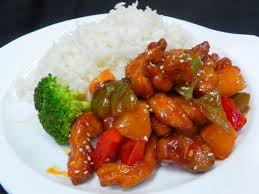 60ml pineapple chunks30ml oilSauce:30ml brown sugar15ml cornstarch30ml vinegar125ml pineapple juice30ml soy sauce1ml ground gingerMethod:Make 250ml of rice as per instructions from last class. Cut chicken in thin uniform strips across the grain. Set aside and put cutting board in sink.Mix sauce ingredients in large liquid measure and set aside.Prepare all vegetables ready to stir fry. Slice according to ingredients list.Heat wok and add 30ml oil. On medium-high heat add chicken and garlic. Stir constantly to separate pieces. Cook until chicken until no longer pink. Remove chicken from pan and place on clean plate.If needed, add 15ml more oil to pan. Add onions, carrots and celery. Stiry fry for 3 mintues.Add green pepper and stir fry for 1 minute.Return chicken to pan and pour in sauce. Cook, stirring until sauce boils and thickens. Add pineapple and cook for 1 more minute.Serve over white rice. How to Cook Jasmine RiceServes 4/5 – Make 1 per groupMeasure all three ingredients into a medium pot that has a tight fitting lid.Put lid on pot and turn heat to high.When water boils, lift the lid and give the rice a quick stir with a fork. Replace the lid. Lower heat to the lowest setting on the stove.Set timer for 15 minutes. DO NOT PEEK DURING THIS TIME!After 15 minutes, you should see ‘fish eyes’ on the surface of the rice and the kernels should have absorbed all the water. Lightly, with a fork, lift the rice a few times to fluff it up.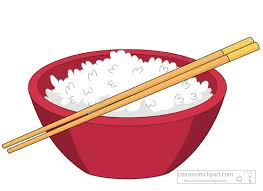 Jasmine Rice250ml rice375ml water1ml salt